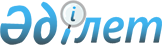 Қазақстан Республикасы Президенттігіне кандидаттар үшін үгіттік баспа материалдарын орналастыру орындарын белгілеу туралы
					
			Күшін жойған
			
			
		
					Атырау облысы Индер ауданы әкімдігінің 2011 жылғы 01 наурыздағы N 28 қаулысы. Атырау облысының Әділет департаментінде 2011 жылғы 02 наурызда N 4-6-114 тіркелді. Күші жойылды - Индер ауданы әкімдігінің 2011 жылғы 29 желтоқсандағы № 315 қаулысымен.

      Ескерту. Күші жойылды - Индер ауданы әкімдігінің 2011.12.29 № 315 қаулысымен.

      Қазақстан Республикасының 2001 жылғы 23 қаңтардағы № 148 "Қазақстан Республикасындағы жергілікті мемлекеттік басқару және өзін-өзі басқару туралы" Заңының 37 бабына сәйкес және Қазақстан Республикасының 1995 жылғы 28 қыркүйектегі № 2464 "Қазақстан Республикасындағы сайлау туралы" Конституциялық заңының 28 бабының 6 тармағы негізінде, аудан әкімдігі ҚАУЛЫ ЕТЕДІ:



      1. Осы қаулының 1 қосымшасына сәйкес аудандық аумақтық сайлау  комиссиясының келісімімен Қазақстан Республикасы Президенттігіне кандидаттар үшін Индер ауданы бойынша үгіттік баспа материалдарын орналастыру орындары белгіленсін.



      2. Осы қаулының 2 қосымшасында көрсетілген мемлекеттік органдар, Қазақстан Республикасының қолданыстағы заңнамаларында көрсетілген тәртіпте және реттерде Қазақстан Республикасының Президенттігіне кандиттарға сайлаушылармен кездесу үшін үй-жайларды шарттық негізде берсін.



      3. Осы қаулы мемлекеттік тіркеуден өткеннен күннен бастап қолданысқа енеді және міндетті ресми жариялануға жатады.



      4. Осы қаулының орындалысын бақылау аудан әкімі аппаратының басшысы Қ. Нұрлыбаевқа жүктелсін.      Аудан әкімі                             Ж. Рахметқалиев

Аудан әкімдігінің   

2011 жылғы 1 наурыздағы_№_28

қаулысына 1 қосымша   Индер ауданы бойынша Қазақстан Республикасы Президенттігіне кандидаттарға үгіттік баспа материалдарын орналастыру орындарының ТІЗБЕСІ

Аудан әкімдігінің    

2011 жылғы 1 наурыздағы_№_28

қаулысына 2 қосымша    Қазақстан Республикасы Президенттігіне кандидаттарға сайлаушылармен кездесу үшін үй-жайларды беруге жауапты мемлекеттік органдар
					© 2012. Қазақстан Республикасы Әділет министрлігінің «Қазақстан Республикасының Заңнама және құқықтық ақпарат институты» ШЖҚ РМК
				р/сАуылдық, селолық округтер атауларыОрналасатын жері1Индербор кенті"Қазақтелеком" акционерлік қоғамы Индер аудандық телекоммуникация торабы ғимаратындағы стенд2Индербор кенті"Индергаз" жауапкершілігі шектеулі серіктестігінің ғимаратындағы стенд3Индербор кентіАудандық емхана ғимаратындағы стенд4Индербор кентіШ. Уәлиханов атындағы орта мектеп ғимаратындағы стенд5Индербор кентіАудандық өкпе аурулар ауруханасы ғимаратындағы стенд6Индербор кентіАудандық аурухана ғимаратындағы стенд7Индербор кенті№ 8 кәсіптік лицей ғимаратындағы стенд8Индербор кенті"АтырауЖарық" акционерлік қоғамы Индер ауданы филиалының ғимаратындағы стенд9Индербор кентіАБК ғимаратындағы стенд10Бөдене ауылдық округіБөдене ауылы, дәрігерлік амбулатория ғимаратындағы стенд11Жарсуат ауылдық округіЖарсуат ауылы, пошта ғимаратындағы стенд12Жарсуат ауылдық округіЖарсуат ауылы, Махамбет атындағы орта мектеп ғимаратындағы стенд13Жарсуат ауылдық округіЖарсуат ауылы, дәрігерлік амбулатория ғимаратындағы стенд14Жарсуат ауылдық округіҚұрылыс ауылы, "Құрылыс Мәдениет" коммуналдық мемлекеттік қазынашылық кәсіпорны ғимаратындағы стенд15Көктоғай селолық округіКөктоғай селосы, дәрігерлік амбулатория ғимаратындағы стенд16Көктоғай селолық округіКөктоғай селосы, Б.Нысанбаев атындағы орта мектеп ғимаратындағы стенд17Көктоғай селолық округіКөктоғай селосы, пошта ғимаратындағы стенд18Өрлік селолық округіӨрлік селосы, дәрігерлік амбулатория ғимаратындағы стенд19Өрлік селолық округіӨрлік селосы, Қ. Абақанов орта мектебінің ғимаратындағы стенд20Өрлік селолық округіӨрлік селосы, пошта ғимаратындағы стенд21Есбол селолық округіЕсбол селосы, Жамбыл орта мектебінің ғимаратындағы стенд22Есбол селолық округіЕсбол селосы, Кулагино орта мектебінің ғимаратындағы стенд23Есбол селолық округіЕсбол селосы, Есбол селолық ауруханасының ғимаратындағы стенд24Есбол селолық округіЫнтымақ селосы, Гребенщик орта мектебінің ғимаратындағы стенд25Елтай селолық округіЕлтай селосы, дәрігерлік амбулатория  ғимаратындағы стенд26Елтай селолық округіЕлтай селосы, М. Сиранов орта мектебінің ғимаратындағы стенд27Елтай селолық округіАққала селосы, Аққала орта мектебінің ғимаратындағы стенд№Мемлекеттік орган атауыбасшысыТелефон, факсМекен-жайы1Индер аудандыққаржы бөліміҚонасова Гүлмира Әмірғалиқызы8712342-11-92Индер ауданы, Индербор кенті, Қонаев көшесі, 14